上饶市清风基地建设项目在建工地扬尘治理六个百分百档案工程名称：上饶市清风基地建设项目             建设单位：上饶市城市建设投资开发集团有限公司                                        施工单位：中国十九冶集团有限公司                                    监理单位：江西华信建设项目管理有限公司                二0一九年五月目   录一、工地围挡设置二、施工场地主干道硬化三、冲洗平台设置四、建筑垃圾集中堆放池、物料堆放整齐五、施工现场裸露土方覆盖、土方湿法作业六、施工现场配备雾炮机及安装喷淋设施工地围挡照片工地围挡照片注明：工地围挡至少提供2张不同角度照片，围挡要有创卫、扫黑除恶、公益广告内容。可以彩色打印或者粘贴彩照。施工场地主干道硬化照片施工场地主干道硬化照片注明：施工场地主干道硬化至少提供2张不同角度照片，可以彩色打印或者粘贴彩照。冲洗平台设置照片建筑垃圾集中堆放池照片注明：冲洗平台提供1张全景照片，建筑垃圾集中堆放池至少提供2张不同角度照片，可以彩色打印或者粘贴彩照。建筑垃圾集中堆放池照片物料堆放整齐照片注明：建筑垃圾集中堆放池及物料堆放整齐照片至少提供2张不同角度照片，可以彩色打印或者粘贴彩照。物料堆放整齐照片裸露土方覆盖及土方湿法作业照片注明：物料堆放整齐、裸露土方覆盖及土方湿法作业照片至少提供2张不同角度照片，可以彩色打印或者粘贴彩照。裸露土方覆盖及土方湿法作业照片雾炮机设置照片注明：裸露土方覆盖及土方湿法作业、雾炮机设置照片至少提供2台设备不同角度照片，可以彩色打印或者粘贴彩照。雾炮机设置照片外架、塔机喷淋设置照片注明：雾炮机设置照片至少提供2台设备不同角度照片，外架、塔机喷淋至少提供1张照片。可以彩色打印或者粘贴彩照。注：各在建工地将纸质材料于2019年5月13日前报送至市安监站卢盛处，联系电话：15870901006。同时，将电子版材料发送到市建设工程质量安全群。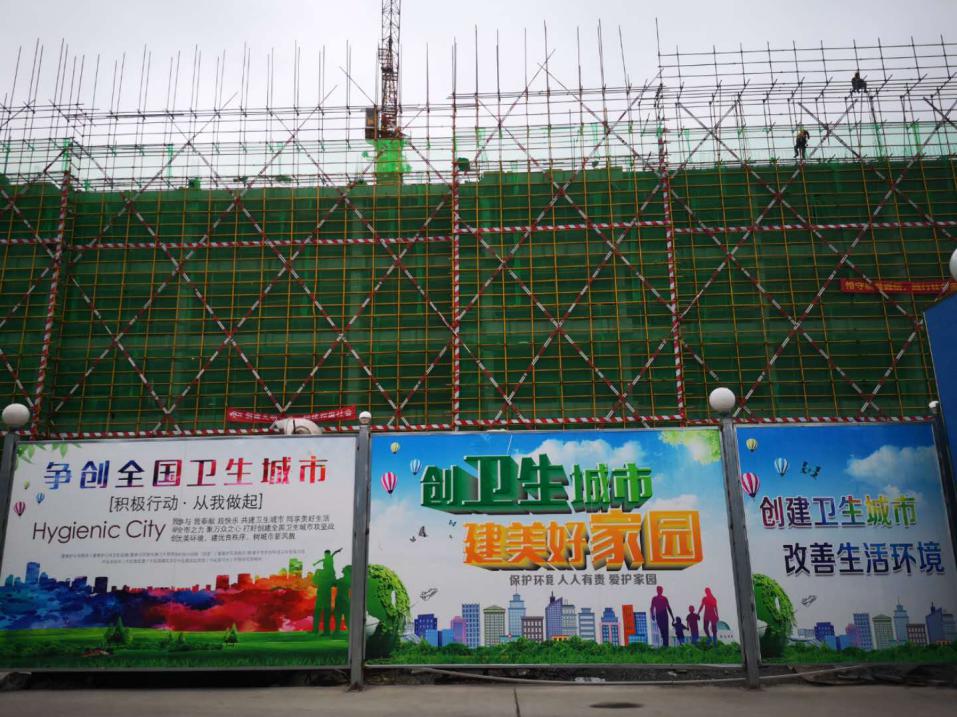 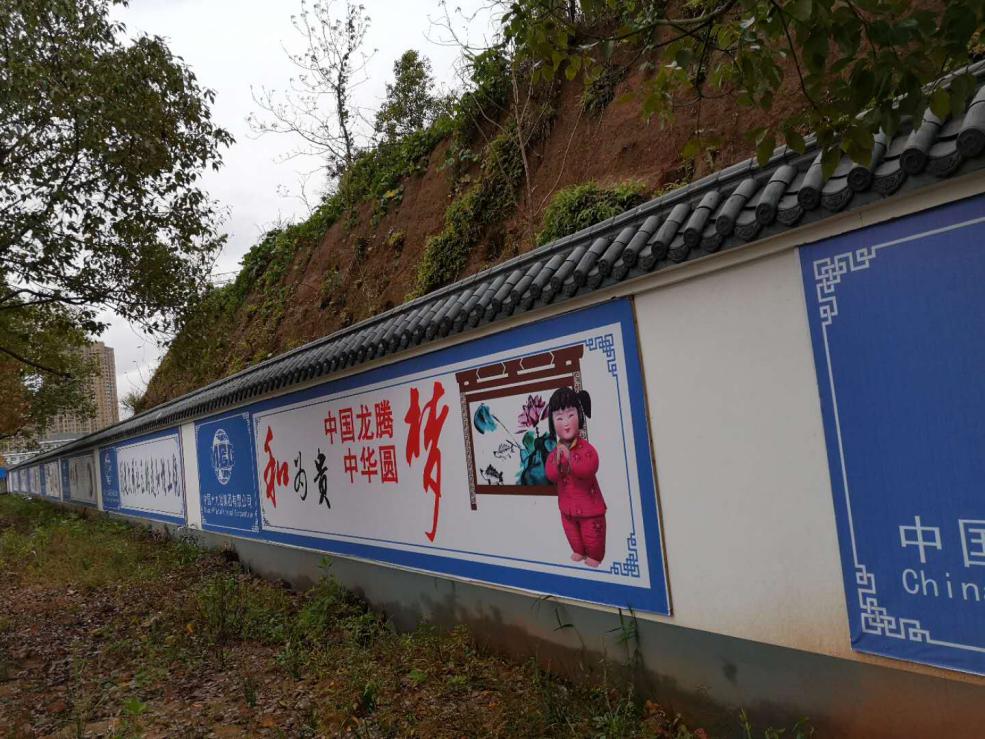 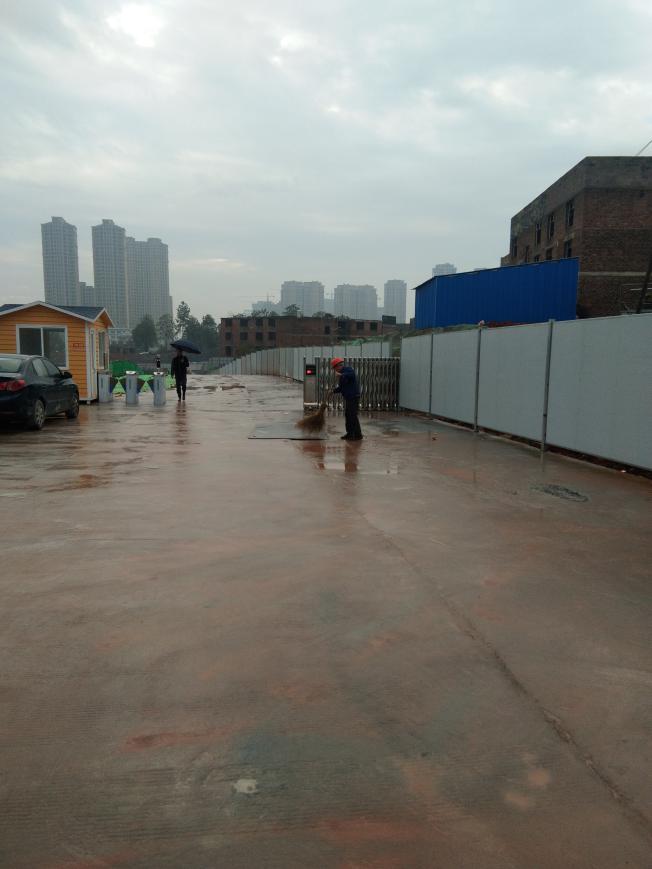 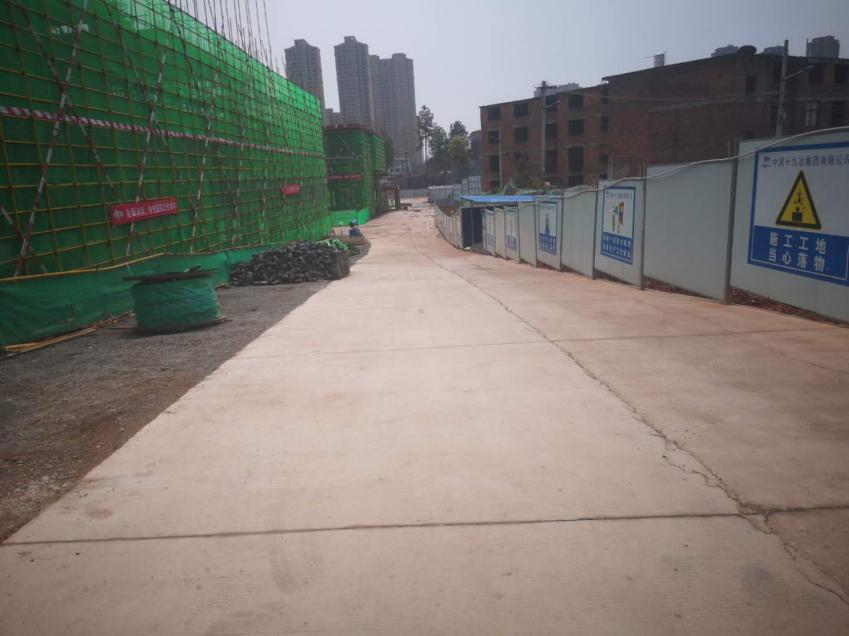 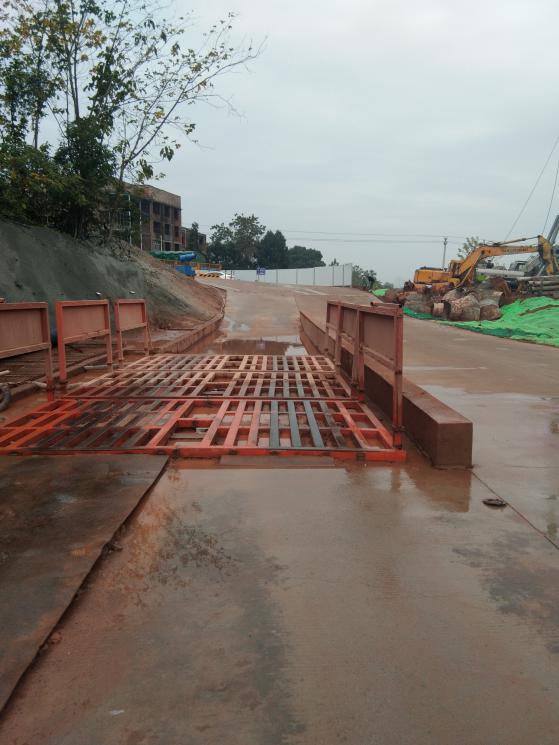 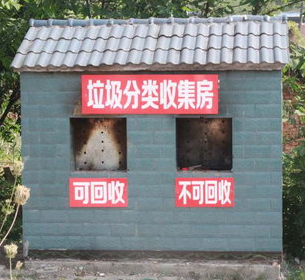 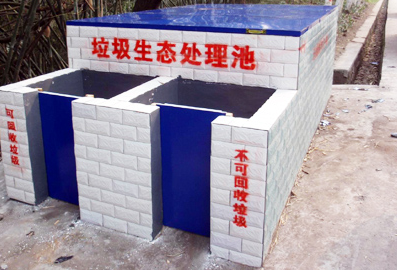 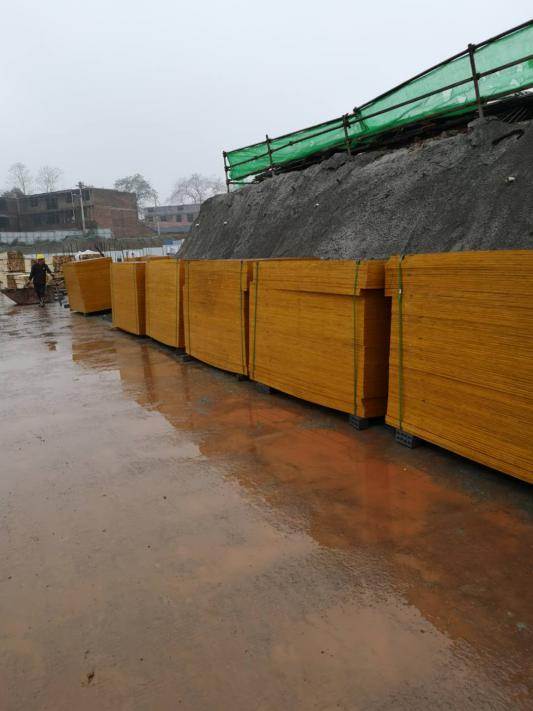 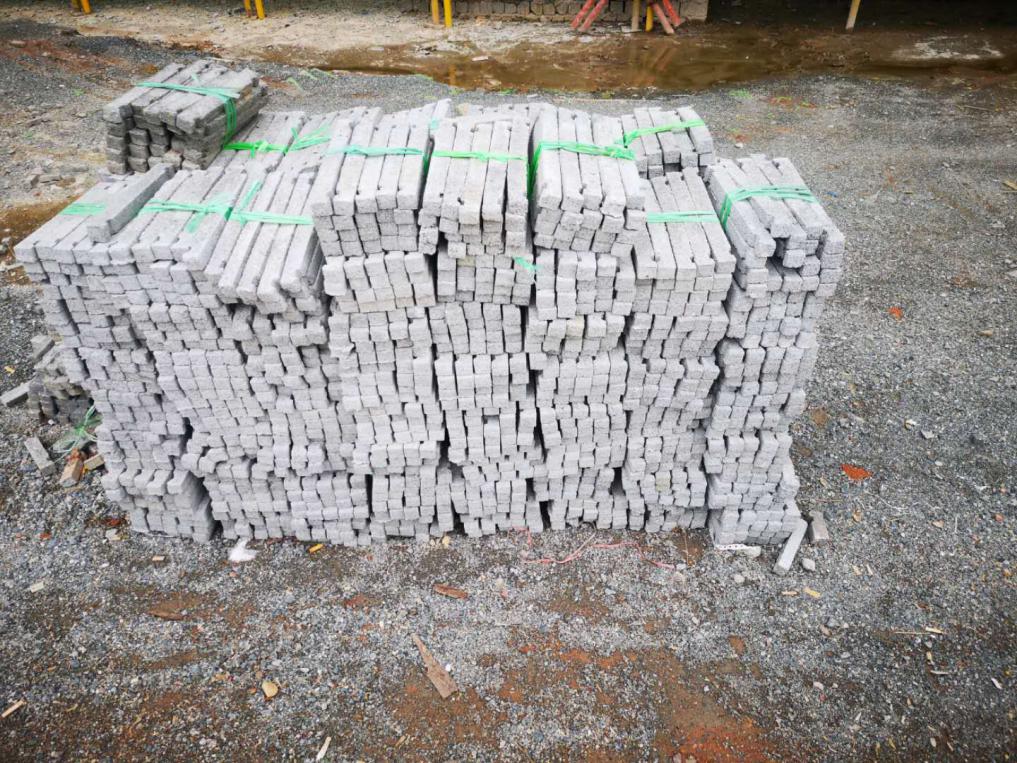 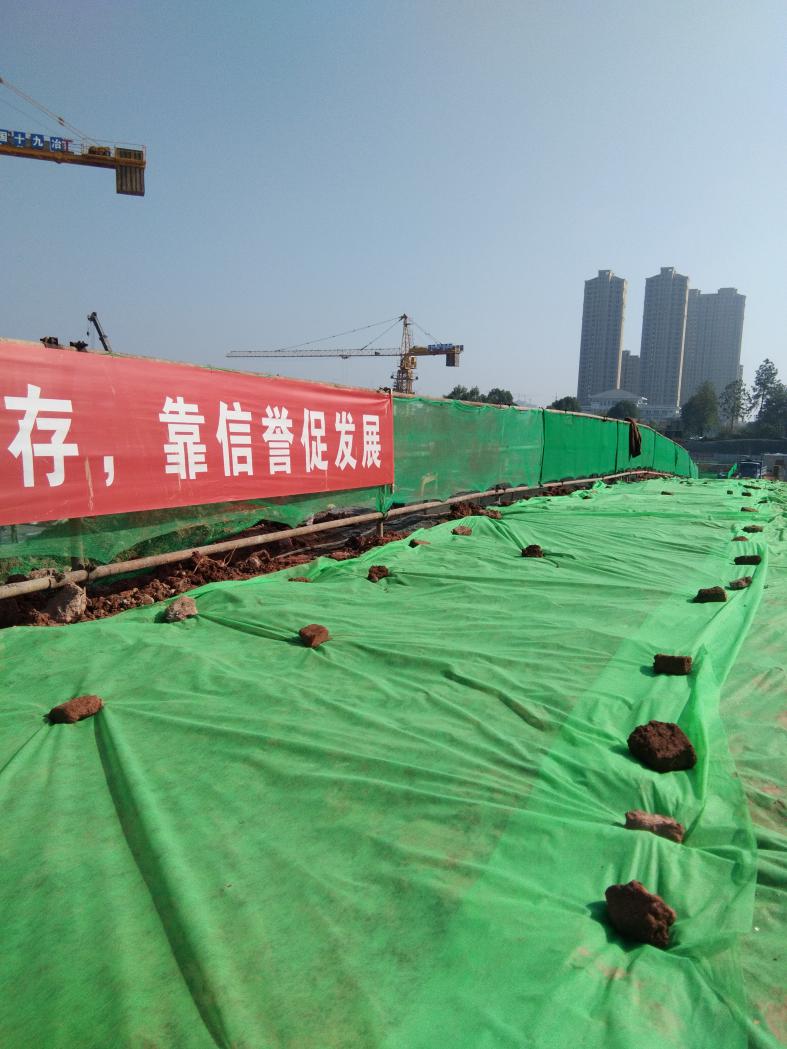 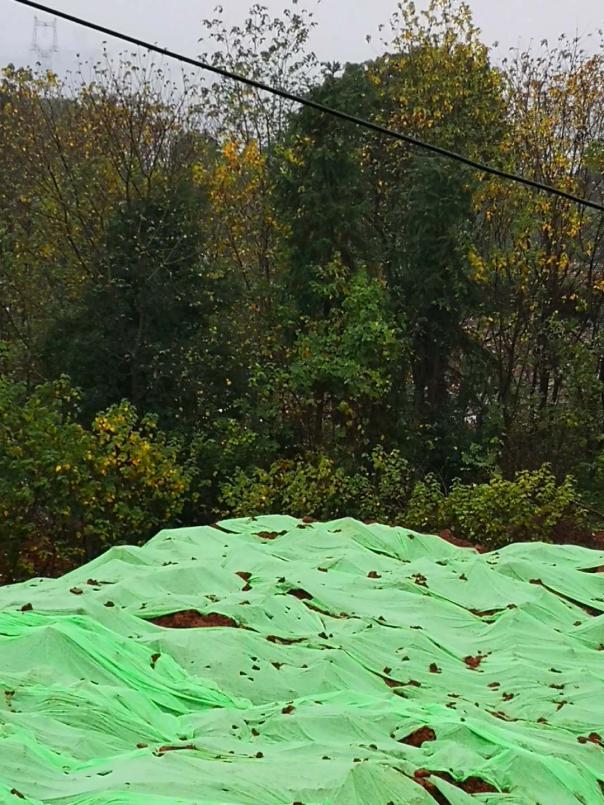 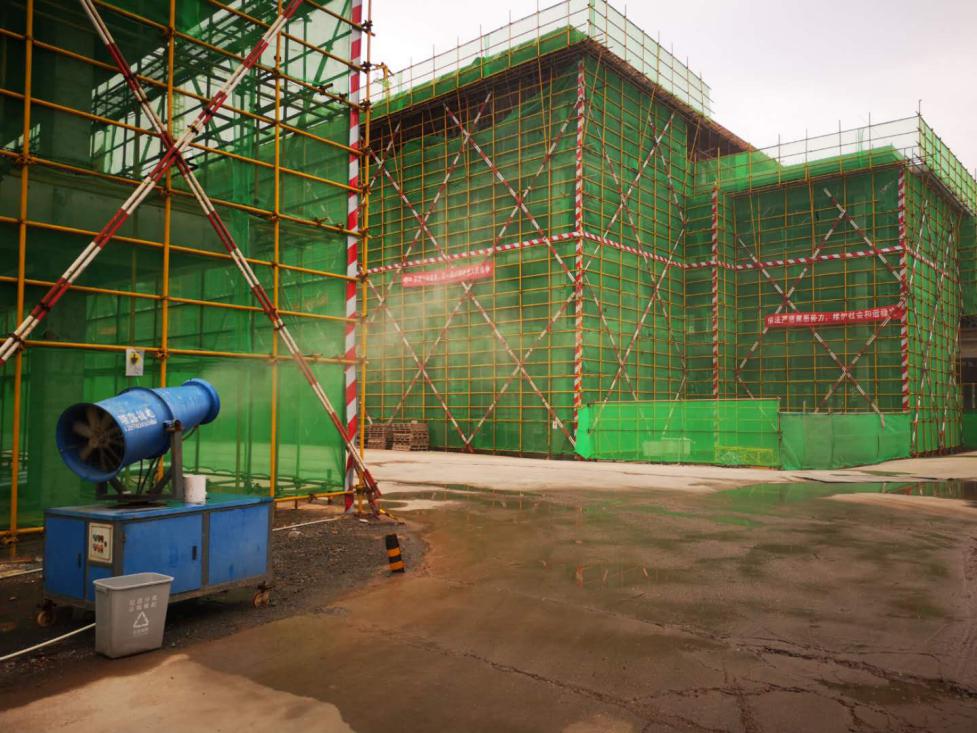 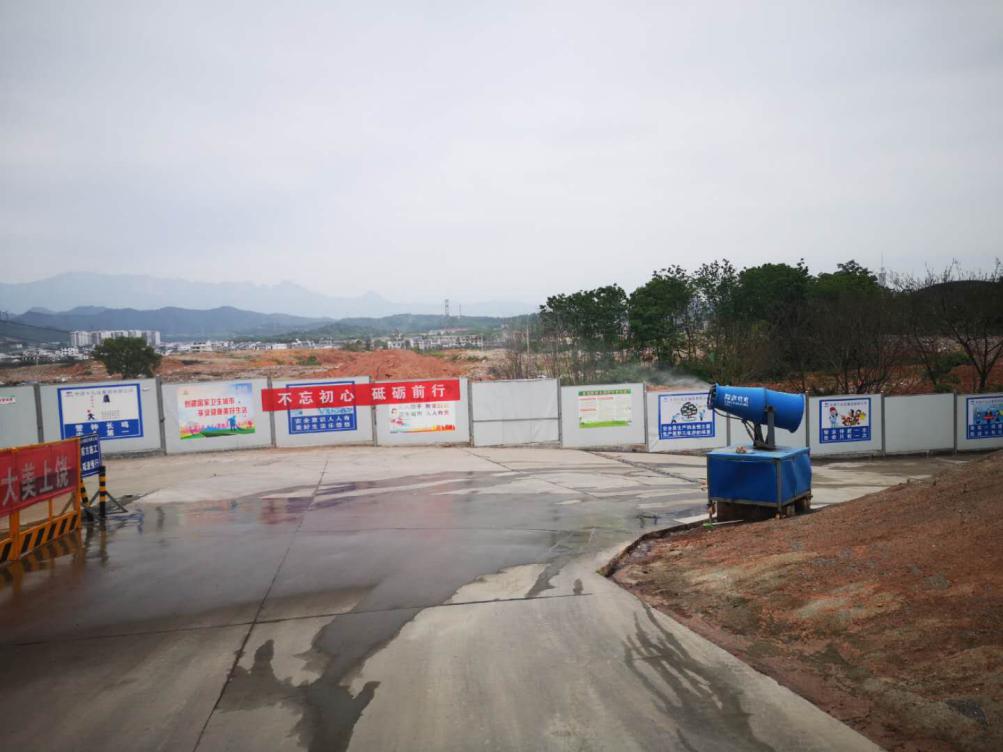 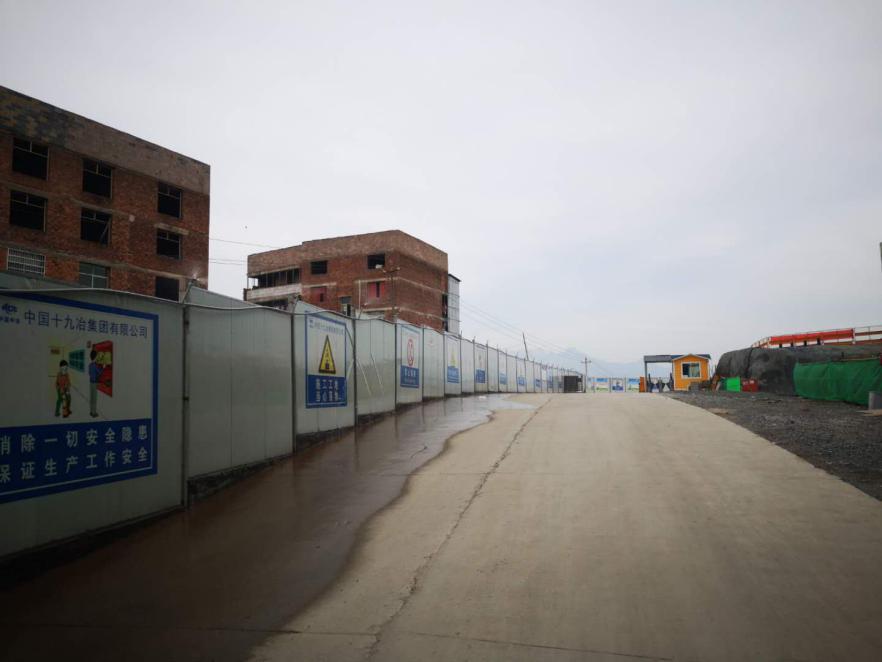 